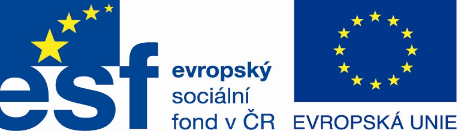 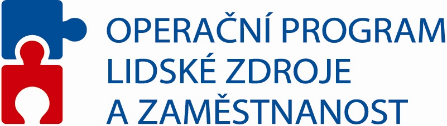 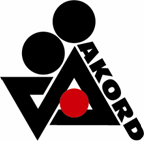 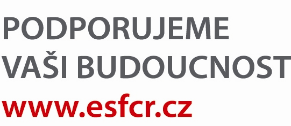 SHRNUJÍCÍ INFORMACENázev projektu: 	AKORD II – Rekvalifikační kurzy „Pracovník sociální péče“Číslo projektu:	CZ.1.04/2.1.01/91.00003Termín projektu:	1. července 2013 – 30. června 2015Poskytnutá maximální dotace: 	5 051 354,56 KčProjekt byl regionálního charakteru (hl. m. Praha) a zabýval se posílením motivačních, rekvalifikačních a odborně praktických výcviků s důrazem na individuální přístup k účastníkům projektu. V projektu bylo realizováno během 24 měsíců 9 motivačních a 9 rekvalifikačních kurzů se stejným opakujícím se obsahem s názvem "Pracovník v sociální péči se zaměřením na seniory a osoby se zdravotním postižením". Kurz poskytoval účastníkům projektu rekvalifikaci pracovní činnosti na pozici pracovníka v sociálních službách v přímé péči. Projekt byl zaměřen na tuto cílovou skupinu: zájemci o zaměstnání (osoby nezaměstnané a ohrožené dlouhodobou nezaměstnaností). Jednalo se o fyzické osoby do 20 resp. 25 let a osoby nad 50 let věku.  Projekt zvyšoval profesní mobilitu a vychází z faktu, že v oblasti sociálních služeb je stálá poptávka po kvalifikovaných pracovnících. Cílem projektu bylo vytváření nových příležitosti na trhu práce pro účastníky projektu pomocí rekvalifikace v oblasti sociálních služeb v přímé péči o seniory a osoby se zdravotním postižením. Rekvalifikační kurzy probíhaly v denní intenzivní formě po dobu 21dnů od 8 - 17 hodin podle harmonogramu a metodiky RK. Předpoklad, že projekt úspěšně dokončí 85 osob, které získají Osvědčení o kvalifikaci na pozici pracovníka v sociálních službách se beze zbytku naplnil. Projekt podporoval účastníky individuálním sociálním a psychologickým poradenstvím a byl inovativní poskytnutím odborného praktického výcviku. „AKORD“ jako žadatel v projektu umístil 2 osoby na nově vytvořená pracovní místa (na hlavní pracovní poměr) a 12 osob na uvolněná pracovní místa v organizacích sociálních služeb.Klíčové aktivity projektu:KA 01 Oslovení zájemců o rekvalifikaci, distribuce letáků a vytvoření databáze přihlášenýchOslovením zájemců o práci v sociálních službách z území hlavního města Prahy a oslovením dalších subjektů, kteří se setkávají s cílovou skupinou zájemců o zaměstnání pracovníka v sociálních službách. Jedná se o spolupráci s ÚP v Praze, s neziskovými organizacemi zabývající se sociální tématikou, oslovení široké veřejnosti z Prahy. Tato aktivita byla bezezbytku naplněna vzhledem zájmu o daný projekt KA 02 Příprava a tisk materiálů a dokumentacePříprava a tisk výukových materiálů ve formě skript, metodiky kurzu a odborného výcviku, přihlášek, dokumentace - rozvrhy, třídní knihy, prezenční listiny, informační materiály pro motivační seminář, smlouvy s účastníky projektu. KA 03 Koordinace projektuV této aktivitě probíhalo: zpracování běžné agendy a dokumentace projektu, uzavírání smluv s účastníky projektu, uzavírání smluv s realizačním týmem a dodavateli služeb, podrobný harmonogram plánovaných aktivit a jednotlivých vzdělávacích kurzů, příprava a zpracování podkladů pro účetní firmu, sestavování termínů aktivit, schůzky týmu pracujících v projektu, vypracování monitorovacích zpráv a příprava podkladů pro monitorovací zprávy, vedení agendy, podkladů pro dokumentaci a databázi přihlášek účastníků z jednotlivých kurzů, vypracovávání zpráv vztahujících se k aktivitám v projektu, včetně zahájení a ukončení jednotlivých vzdělávacích programů, přípravy a vydání Osvědčení a dokumentace a materiálů pro závěrečné zkoušky. KA 04 Motivační kurzPřed každým rekvalifikačním kurzem probíhal 6-ti hodinový motivační kurz, kde byli zájemci seznámeni s obsahem projektu a budou ke vstupu do projektu motivováni školícím materiálem. KA 05 Rekvalifikační kurzy - teoretická částV této klíčové aktivitě probíhal vzdělávací program rekvalifikačního kurzu "Pracovník v sociální péči se zaměřením na seniory a osoby se zdravotním postižením". Časová dotace kurzu je 150 hodin teoretické a praktické výuky, na teoretickou výuku je dotace 104 hodin, odborný výcvik činí 46 hodin, na ověření znalostí je vyčleněno 6 hod. Každý účastník obdržel vzdělávací materiál ve formě skript a další výukové materiály dle metodiky kurzu. Cílem bylo, aby vyškolení účastníci projektu obdrželi kvalitní teoretické znalosti a praktické dovednosti a byli schopni poskytnout kvalitní péči v oblasti sociálních služeb. KA 06 Výcvik odborných praktických dovedností v rámci RKProgram odborného praktického výcviku pracovníka v sociálních službách byl určen pro účastníky rekvalifikačního kurzu. Jednalo se o osvojení si dovedností pracovníka v přímé péči u klientů. Tento výcvik s dotaci 46 hodin je součástí rekvalifikačního kurzu. Byl zaměřen na individuální podporu účastníků projektu. KA 07 Individuální přístup k účastníkům projektu, poradenství, konzultace Tato klíčová aktivita byla zaměřena na: poskytování individuálního poradenství účastníkům zařazeným do projektu, a to po celou dobu trvání projektu, nejen v jednotlivých motivačních a rekvalifikačních kurzech, dále na poradenství psychologa a sociálního pracovníka. KA 08 Umístění účastníků na nová PM a volná PMV projektu byli dvě osoby umístěny na nová pracovní místa, celkem na 2,0 pracovního úvazku na hlavní pracovní poměr, a to v Denním stacionáři AKORD. Tato místa byla nově vytvořená a byla k dispozici účastníkům projektu, kteří úspěšně dokončí rekvalifikační kurz a osvědčí se při praktickém odborném výcviku. Na volná pracovní místa bylo ve spolupráci s organizacemi sociálních služeb v Praze umístěno 12 účastníků projektu, kteří rekvalifikační kurz úspěšně dokončili. Tato aktivita se podařila plně naplnit již v první polovině roku 2014.Podpora účastníků projektuÚčastníci projektu měli k dispozici sociálního pracovníka, který poskytl 52 individuálních konzultací; psychologa, který poskytl 92 konzultací. Pro účastníky projektu, kteří nastoupili na nová nebo uvolněná místa proběhlo celkem 30 individuálních supervizí a 4 skupinové supervize. Přímá finanční podpora účastníků projektu: účastníci měli nárok na stravné v den docházky do kurzu, proplacení jízdného v době konání rekvalifikačního kurzu, příspěvek na výpis z trestního rejstříku a příspěvek na potvrzení zdravotní způsobilosti. Celkově 12 účastníků projektu jsme umístili na volná pracovní místa a 2 účastnice projektu nastoupily na nová pracovní místa, zaměstnávající organizaci byl po dobu trvání projektu (do 30.6.2015) přiznán mzdový příspěvek na tyto 2 pracovnice z projektu.Plnění indikátorůIndikátor Popis indikátoru	Naplánovaná	Skutečná 	hodnota	hodnota07.01.00	Počet nově vytvořených pracovních míst - celkem	2	207. 01.01	Počet nově vytvořených pracovních míst – muži		007.01.02	Počet nově vytvořených pracovních míst – ženy		207.41.00	Počet podpořených osob – celkem	100	10707.41.01	Počet podpořených osob – muži		1307.41.02	Počet podpořených osob – ženy		9407.46.13	Počet úspěšných absolventů kurzů – celkem	85	9507.46.14	Počet úspěšných absolventů kurzů – muž		1207.46.15	Počet úspěšných absolventů kurzů – ženy		83AA.AA.01Počet uvolněných pracovních míst – celkem	12	12AA.AA.02	Počet uvolněných pracovních míst – muži		1AA.AA.03	Počet uvolněných pracovních míst – ženy		11Všechny sledované indikátory jsou rozepsány v příloze k závěrečné monitorovací zprávě.Publicita U všech dokumentů tykajících se projektu bylo součástí tisku povinné minimum publicity OP LZZ (logo + text ESF, logo + text EU, logo OP LZZ odkaz na web. stránky ESF a prohlášení "Podporujeme vaši budoucnost ". Jednalo se o letáky, přihlášky, dotazníky a jiné dokumenty týkající se účastníků projektu, výukové materiály, prezenční listiny, třídní knihy, Osvědčení o kvalifikaci apod. Na webových stránkách organizace www.dsakord.cz jsou uvedeny všechny informace ohledně projektu AKORD II - Rekvalifikační kurzy "Pracovník sociální péče" a o podpoře ESF - OP LZZ a státních finančních prostředků. Je zde uveden i odkaz na webové stránky www.esfcr.cz.  Místnosti a učebny byly opatřeny logy ESF, vlajkou EU a ČR.